Załącznik do zarządzenia Nr 19/17Dyrektora Z.S. w Siemiątkowiez dnia 19 grudnia 2017r.REGULAMIN BIBLIOTEKI SZKOLNEJ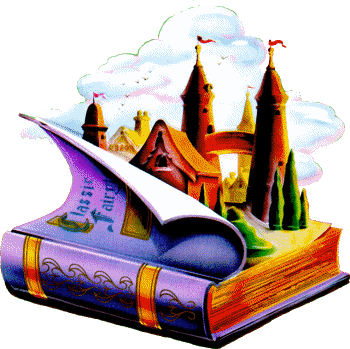 Zespół Szkół w SiemiątkowieZ biblioteki mogą korzystać uczniowie, nauczyciele, rodzice i pracownicy szkoły.Uczniowie wypożyczający książki powinni wchodzić do biblioteki bez wierzchniego okrycia, a torby szkolne powinni zostawić przed wejściem. Zabrania się odwiedzania biblioteki z kanapką, napojem lub mlekiem.Czytelnik może wypożyczyć książki tylko na swoje nazwisko. Wypożyczonych książek nie można przekazywać innym osobom. Jednorazowo można wypożyczyć 3 książki (w tym tylko jedną lekturę) na okres jednego miesiąca.  Książki naukowe i popularnonaukowe wypożycza się na okres tygodnia, istnieje możliwość przedłożenia terminu zwrotu, jeśli aktualnie nie ma zapotrzebowania ze strony innych czytelników. Czytelnik może zarezerwować aktualnie wypożyczoną książkę. Rezerwacje realizowane są w kolejności zgłoszeń.Po upływie terminu zwrotu czytelnik jest zobowiązany oddać książkę.  Czytelnikom, którzy nie oddają książek w terminie, zostaje ograniczona możliwość wypożyczania.  Wszystkie zbiory biblioteczne należy szanować, a zauważone uszkodzenia zgłaszać bibliotekarzowi. Wypożyczone książki powinny być zwrócone dwa tygodnie przed zakończeniem roku szkolnego.W przypadku zmiany szkoły lub klasy czytelnik zobowiązany jest do poinformowania o tym fakcie bibliotekarza i zwrotu wypożyczonych książek. W przypadku zniszczenia lub zagubienia książki, czytelnik jest zobowiązany do odkupienia takiej samej lub innej wskazanej przez bibliotekarza pozycji (o wartości rynkowej zagubionej książki). Z księgozbioru podręcznego uczniowie mogą korzystać tylko na miejscu – w bibliotece. Książki z księgozbioru podręcznego podaje tylko bibliotekarz. Nauczyciel bibliotekarz doradza i pomaga w wyborze lektur zgodnie z zainteresowaniami i potrzebami. Korzystanie z zasobów Internetowych odbywa się w pracowni komputerowej pod opieką bibliotekarza, bądź nauczyciela świetlicy szkolnej. Kasety, płyty i inne materiały audiowizualne oraz elektroniczne nośniki informacji mogą być wypożyczane jedynie nauczycielom do wykorzystania na terenie szkoły. Biblioteka współpracuje z innymi bibliotekami poprzez konkursy czytelnicze (recytatorskie, plastyczne) informowanie o posiadanych zasobach, bieżących potrzebach uczniów oraz planowanych zakupach konkursy czytelnicze i plastyczneBiblioteka współpracuje z nauczycielami i wychowawcami poprzez realizację edukacji czytelniczej i medialnej, udział w projektach szkolnych, akademiach szkolnych, wystawki literatury, konkursy czytelnicze oraz pogadanki tematyczne.   Regulamin w chodzi w życie od dnia 01.01.2018r.…………………….. 					………………………….	podpis nauczyciela biblioteki			 podpis, pieczątka dyrektora